臺中市新住民學習中心-德化國小新住民家庭走讀大甲課程實施計畫目的：提升新住民家庭在臺生活適應，並藉由實地踏查更深入認識在地的人文歷史及古蹟。二、主辦單位：臺中市大甲區德化國民小學三、研習對象：臺中市海線區新住民及一般家庭四、研習日期：109年9月10日 ~ 9月19日五、研習地點：德化國小二樓會議室及戶外上課地點六、研習內容：七、報名事項：以親自報名、傳真或電話方式報名，傳真後請以電話確認。傳    真：(04)26885838           聯絡電話：(04)26874602#54上課地點：德化國小               聯 絡 人：賴靜屏主任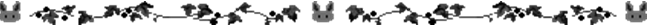 臺中市新住民學習中心新住民家庭走讀大甲課程報名表  ☆ 姓    名：                         ☆ 性    別：□男    □女  ☆ 出生日期：    年    月    日       ☆ 原 國 籍：  ☆ 聯絡電話：                         ☆ 葷    素：□葷    □素     手    機：                          ☆ 語    言： □國語 □台語 □客家話 □越語 □泰語 □英語                  □其他        (可複選)   ☆ 通訊地址：日期時間課程內容109年9月10日（四）19:00--21:00認識大甲歷史文化古蹟109年9月12日（六）8:30--12:30阿聰師博餅活動暨芋頭酥DIY109年9月15日（二）19:00--21:00認識大甲節慶-媽祖文化節109年9月17日（四）19:00--21:00鎮瀾宮夜市暨在地產業巡禮109年9月19日（六）9:00--12:00鐵砧山導覽暨結業式